KUPNÍ SMLOUVA Č. 01/2016Uzavřená mezi smluvními stranami v souladu s §409 a násled. zákona
Č. 513/1991 Sb. (Obchodního zákoníku).(platnost kupní smlouvy od 1.9.2016)Smluvní stranyMilknatur International, s. r. o.Na Vypichu 636, 330 21 Líně29119596CZ2911959615. základní škola Plzeň, příspěvková organizace Terezie Brzkové 33-35, 318 00 Plzeň68784619II.Předmět plněníPředmětem plnění kupní smlouvy jsou dodávky čerstvého plnotučného mléka v gastrobalení 5 I podle jednotlivých objednávek odběratele (kupujícího).III.Uzavírání dílčích kupních smluvKupující na základě nabídky prodávajícího bude předkládat prodávajícímu objednávky telefonicky ……….. nebo emailem : ............se po doručení prodávajícímu stávají návrhem dílčí kupní smlouvy.Po vzájemném odsouhlasení a potvrzení ceny, množství , termínu a místa a času dodávky (telefonem, emailem) mezi kupujícím a prodávajícím vzniká dílčí kupní smlouva, která je pro obě strany závazná.Cena zboží uvedená v nabídce, po vzájemném odsouhlasení a potvrzení objednávky - dílčí kupní smlouvy, je smluvní cenou ve smyslu zákona č. 526/1990 Sb.Cena je stanovena za jednotku 1 litr mléka a činí 14,- Kč.Místem plnění je školní jídelna kupujícího.V.Fakturace a platební podmínkyZa odebrané zboží vystavuje prodávající daňové doklady v souladu se zákonem č. 235/2004 Sb., ve znění pozdějších změn, o dani z přidané hodnoty.Daňové doklady se vystavují při každé dílčí objednávce a předávají se vždy s dodávkou zboží, včetně dodacího listu. Splatnost faktury je 14 dní.Jestliže kupující nezaplatí za dodávku zboží v dohodnutém termínu splatnosti, je povinen uhradit prodávajícímu úroky z prodlení v e výši 0,05% ze smluvní ceny dodávky za každý den prodlení.VI.Dodací podmínky, přejímka a reklamace zbožíPřepravu zboží zajišťuje prodávající a současně hradí náklady spojené s dopravou, pokud nebude stanoveno jinak.Dodávky budou ze strany prodávajícího realizovány denně automobilovou dopravou prodávajícího.Přejímka zboží je prováděna v prostorách skladu kupujícího. Případné reklamace mohou být uplatňovány neprodleně nebo následně telefonicky nebo emailem, nejpozději do 24 hodin.Mléko v 5 litrové gastrobalení je distribuováno v přepravkách. V místě přejímky se mléko z přepravek vyloží na určené místo nebo převezme přímo v přepravkách výměnou za prázdné. Přepravky se neúčtují.VII.Závěrečná ujednáníSmlouva se uzavírá na dobu neurčitou. Účinnost smlouvy od 1. 9. 2016.Vztahy mezi smluvními stranami, které nejsou výslovně upraveny smlouvou, se řídí příslušnými ustanoveními obchodního zákoníku a dle příslušných zákonů.Smlouva nabývá účinnosti dnem podpisu oběma stranami a ruší platnost předcházejících smluv.Smlouva je vyhotovena ve dvou výtiscích, z nichž každá strana obdrží po jednom.V	dne	Prodávající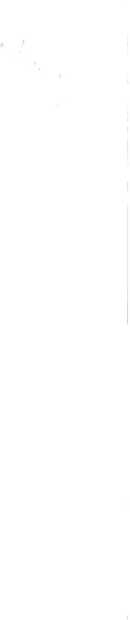 